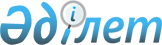 О внесении изменения в решение маслихата района имени Габита Мусрепова от 24 мая 2013 года N 13-2 "Об утверждении Правил оказания жилищной помощи малообеспеченным семьям (гражданам), проживающим в районе имени Габита Мусрепова"
					
			Утративший силу
			
			
		
					Решение маслихата района имени Габита Мусрепова Северо-Казахстанской области от 31 марта 2014 года N 23-4. Зарегистрировано Департаментом юстиции Северо-Казахстанской области 16 апреля 2014 года N 2673. Утратило силу решением маслихата района имени Габита Мусрепова Северо-Казахстанской области от 3 июля 2018 года № 26-4
      Сноска. Утратило силу решением маслихата района имени Габита Мусрепова Северо-Казахстанской области от 03.07.2018 № 26-4 (вводится в действие по истечении десяти календарных дней после дня его первого официального опубликования).
      В соответствии со статьей 21 Закона Республики Казахстан от 24 марта 1998 года "О нормативных правовых актах", постановлением Правительства Республики Казахстан от 30 декабря 2009 года № 2314 "Об утверждении Правил предоставления жилищной помощи" маслихат района имени Габита Мусрепова Северо-Казахстанской области РЕШИЛ:
      1. Внести в решение маслихата района имени Габита Мусрепова Северо-Казахстанской области от 24 мая 2013 года № 13-2 "Об утверждении Правил оказания жилищной помощи малообеспеченным семьям (гражданам), проживающим в районе имени Габита Мусрепова" (зарегистрировано в Реестре государственной регистрации нормативных правовых актов под № 2299 от 28 июня 2013 года, опубликовано в районных газетах от 15 июля 2013 года "Есіл өңірі", от 15 июля 2013 года "Новости Приишимья") следующее изменение:
      в Правилах оказания жилищной помощи малообеспеченным семьям (гражданам), проживающим в районе имени Габита Мусрепова, утвержденных указанным решением:
      подпункт 3) пункта 5 изложить в следующей редакции:
      "3) Копию книги регистрации граждан либо адресную справку, либо справку сельских акимов, подтверждающую регистрацию по постоянному месту жительства заявителя;".
      2. Настоящее решение вводится в действие по истечении десяти календарных дней после дня его первого официального опубликования.
					© 2012. РГП на ПХВ «Институт законодательства и правовой информации Республики Казахстан» Министерства юстиции Республики Казахстан
				
      Председатель ХХIII сессии маслихата

      района имени Габита Мусрепова

      Северо-Казахстанской области

Н. Габдулов

      Cекретарь маслихата района

      имени Габит Мусрепова

      Северо-Казахстанской области

Б. Искакова

      СОГЛАСОВАНО

      Руководитель Государственного

      учреждения "Отдел занятости

      и социальных программ

      имени Габита Мусрепова

      Северо-Казахстанской области"

Н. Баракаев

      31 марта 2014 года
